Заседание постоянной Комиссии по организации работы Совета депутатов и осуществлению контроля за работой органов и должностных лиц местного самоуправления (регламентной комиссии) Дата проведения: 15 апреля 2021 г.Место проведения: г. Москва, ул. Нелидовская, дом 23, корп. 2, помещение аппарата Совета депутатов муниципального округа Южное ТушиноПОВЕСТКА ДНЯ1. О согласовании установки ограждающих устройств на придомовых территориях многоквартирных домов по адресам: ул. Нелидовская, д. 23, ул. Нелидовская, д. 252. Об участии депутатов Совета депутатов муниципального округа Южное Тушино в работе комиссий, осуществляющих открытие работ и приемку выполненных работ по благоустройству дворовых территорий, а также участии в контроле за ходом выполнения указанных работ3. Об участии депутатов Совета депутатов муниципального округа Южное Тушино в работе комиссий, осуществляющих открытие работ и приемку выполненных работ по благоустройству территорий, а также участии в контроле за ходом выполнения указанных работРЕШИЛИ ПО П.1 ПОВЕСТКИ ДНЯ:В соответствии с пунктом 5 части 2 статьи 1 Закона города Москвы от 11 июля 2012 года № 39 «О наделении органов местного самоуправления муниципальных округов в городе Москве отдельными полномочиями города Москвы», постановлением Правительства Москвы от 02.07.2013 № 428-ПП «О порядке установки ограждений на придомовых территориях в городе Москве», Регламентом реализации отдельного полномочия города Москвы по согласованию установки ограждающих устройств на придомовых территориях многоквартирных домов в муниципальном округе Южное Тушино, утвержденным решением Совета депутатов муниципального округа Южное Тушино от 22 октября 2019 года № 66, рассмотрев обращение лиц, уполномоченных на представление интересов собственников помещений в многоквартирных домах по вопросам, связанным с установкой ограждающих устройств и их демонтажем (далее-уполномоченное лицо), поступившее в Совет депутатов муниципального округа Южное Тушино от 31.03.2021 № 96 и протоколы общих собраний собственников помещений в многоквартирных домах об установке ограждающих устройств на придомовых территориях многоквартирных домов по адресам: ул. Нелидовская, д. 23, ул. Нелидовская, д. 25:1. Одобрить согласование установку ограждающих устройств в виде шлагбаумов на придомовых территориях многоквартирных домов по адресам: ул. Нелидовская, д. 23, ул. Нелидовская, д. 25, согласно прилагаемому проекту (приложение). 2. Заместителю председателя постоянной Комиссии по организации работы Совета депутатов и осуществлению контроля за работой органов и должностных лиц местного самоуправления (регламентной комиссии) Будкину Д.Ю. подготовить и представить проект о согласовании установки ограждающих устройств на придомовых территориях многоквартирных домов по адресам: ул. Нелидовская, д. 23, ул. Нелидовская, д. 25.Результаты голосования: «единогласно»РЕШИЛИ ПО П.2 ПОВЕСТКИ ДНЯ :На основании Постановления Правительства Москвы от 26 декабря 2012 № 849-ПП «О стимулировании управ районов города Москвы», в соответствии с решением Совета депутатов муниципального округа Южное Тушино от 09 марта 2021 года № 17 «О согласовании направления средств стимулирования управы района Южное Тушино города Москвы на проведение мероприятий по благоустройству дворовых территорий района Южное Тушино в 2021 году»:1. Одобрить закрепление депутатов Совета депутатов муниципального округа Южное Тушино по проведению мероприятий по благоустройству дворовых территорий района Южное Тушино города Москвы для участия депутатов в работе комиссий, осуществляющих открытие работ и приемку выполненных работ, а также участие в контроле за ходом выполнения указанных работ (Приложение).  2. Заместителю председателя постоянной Комиссии по организации работы Совета депутатов и осуществлению контроля за работой органов и должностных лиц местного самоуправления (регламентной комиссии) Будкину Д.Ю.  подготовить и представить проект об участии депутатов Совета депутатов муниципального округа Южное Тушино в работе комиссий, осуществляющих открытие работ и приемку выполненных работ по благоустройству дворовых территорий, а также участии в контроле за ходом выполнения указанных работ.Результаты голосования: «единогласно»РЕШИЛИ ПО П. 3 ПОВЕСТКИ ДНЯ:На основании Постановления Правительства Москвы от 26 декабря 2012 № 849-ПП «О стимулировании управ районов города Москвы», в соответствии с решением Совета депутатов муниципального округа Южное Тушино от 23 марта 2021 года № 27 «О согласовании направления средств стимулирования управы района Южное Тушино города Москвы на проведение мероприятий по благоустройству территорий района Южное Тушино в 2021 году»:1. Одобрить закрепление депутатов Совета депутатов муниципального округа Южное Тушино по проведению мероприятий по благоустройству территорий района Южное Тушино города Москвы для участия депутатов в работе комиссий, осуществляющих открытие работ и приемку выполненных работ, а также участие в контроле за ходом выполнения указанных работ (Приложение).  2. Заместителю председателя постоянной Комиссии по организации работы Совета депутатов и осуществлению контроля за работой органов и должностных лиц местного самоуправления (регламентной комиссии) Будкину Д.Ю.  подготовить и представить проект об участии депутатов Совета депутатов муниципального округа Южное Тушино в работе комиссий, осуществляющих открытие работ и приемку выполненных работ по благоустройству дворовых территорий, а также участии в контроле за ходом выполнения указанных работ.Результаты голосования: «единогласно»Приложение к Протоколу от 15.04.2021 № 05 (вопрос 1)Проект размещения ограждающих устройств на придомовых территориях многоквартирных домов по адресам: ул. Нелидовская, д. 23, ул. Нелидовская, д. 25ТЕХНИЧЕСКИЙ ПРОЕКТ УСТАНОВКИ ШЛАГБАУМА ОТКАТНОГО ТИПА 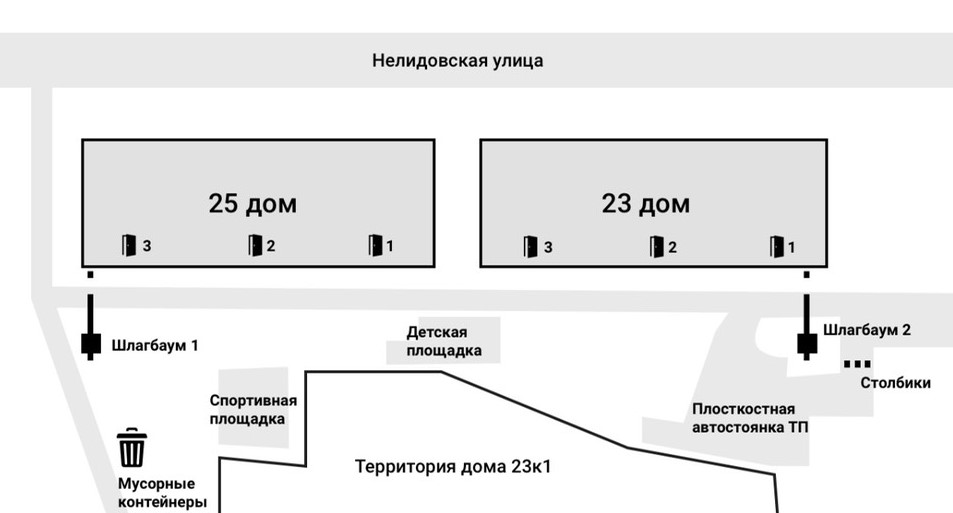 Используемое оборудованиеШлагбаумы: электромеханический антивандальный откатной «DoorHan» Barrier Protector, с шириной перекрываемого проезда до 6 м.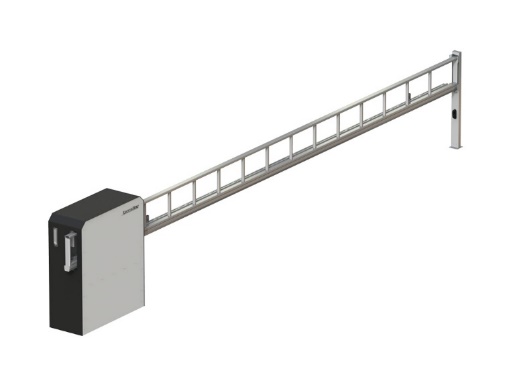 (рис. 1)Оборудование для диспетчеризации: (вызывая панель, блок управления автоматикой) крепятся на/внутри тумбы шлагбаума. Работа всех коммутационных устройств осуществляется посредством подключения их к интернету кабельной линией.  Для подключения используется кабель для наружной проводки FTP-5е 4х2х0,52. Прокладка кабеля в грунте на глубине до 0,3 м и асфальте в штробе на глубину 50-80 мм в ПНД трубе диаметром  25 мм, с толщиной стенки не менее 2 мм.Шлагбаум откатного типа DoorHan «Barrier Protector» разработан для контроля доступа транспортных средств. Конструкция шлагбаума состоит из металлической стрелы, которая выполнена из оцинкованного профиля 71 х 60 х 3,5 мм, металлического корпуса с приводом и блоком управления. Все элементы покрыты порошково-полимерной краской, на стреле расположены светоотражающие элементы. Шлагбаум устойчив к внешним механическим воздействиям и климатическим условиям на территории РФ. Данный шлагбаум имеет повышенную скорость открытия/закрытия. Шлагбаум применяется на автопарковках, въездах в промышленные предприятия, дворовые территории, школы, детские сады и любые другие объекты, требующие системы контроля доступа транспортных средств. Шлагбаум снабжен регулируемым устройством безопасности, а также устройством фиксации стрелы в любом положении и ручным «расцепителем» для работы в случае отсутствия электроэнергии. Габариты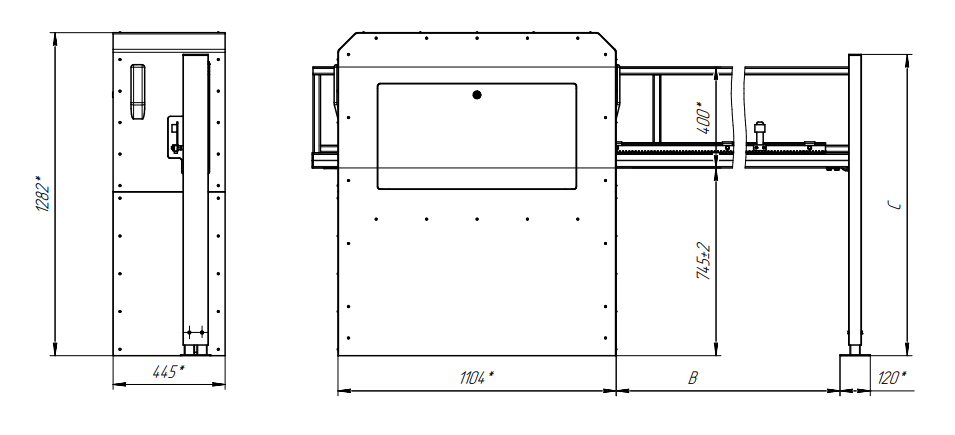 Технические характеристики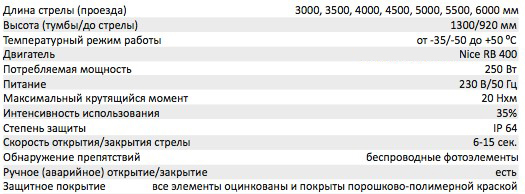 Приложение к вопросу 2Депутаты Совета депутатов муниципального округа Южное Тушино, уполномоченные для участия в работе комиссий, осуществляющих открытие работ и приемку выполненных работ по благоустройству дворовых территорий, а также для участия в контроле за ходом выполнения указанных работ  Приложение к вопросу 3Депутаты Совета депутатов муниципального округа Южное Тушино, уполномоченные для участия в работе комиссий, осуществляющих открытие работ и приемку выполненных работ по благоустройству территорий, а также для участия в контроле за ходом выполнения указанных работ  № п/пАдрес объекта из утвержденного адресного перечняФ.И.О. депутатаФ.И.О. депутата(резерв)Избирательный округ1.ул. Василия Петушкова, д. 7Будкин Д.Ю.Образцов А.В.32ул. Василия Петушкова, д. 9Старостина Т.Д.Трасковецкая И.Г.33ул. Василия Петушкова, д. 11Образцов А.В.Будкин Д.Ю.34ул. Василия Петушкова, д. 17Трасковецкая И.Г.Старостина Т.Д.35ул. Василия Петушкова, д. 19Будкин Д.Ю.Образцов А.В.36ул. Василия Петушкова, д. 21, корп. 2Старостина Т.Д.Трасковецкая И.Г.37ул. Василия Петушкова, д. 23Образцов А.В.Будкин Д.Ю.38ул. Штурвальная, д. 10, корп. 1Борисова Н.Л.Воловец С.А.1№ п/пАдрес объекта из утвержденного адресного перечняФ.И.О. депутатаФ.И.О. депутата(резерв)Избирательный округ1.ул. ОкружнаяОбразцов А.В.Будкин Д.Ю.32.ул. Лодочная, д.31, к.4Воловец С.А.Медведев М.И.13.ул. Сходненская, д.44/17Байкова Е.В.Маслова Л.Б.24.ул. Сходненская, д. 17Шапошникова А.С.А.Воловец С.А.15.ул. Фабрициуса, д. 23, к. 1 до 29, к.1Борисова Н.Л.Воловец С.А.16.ул. Фабрициуса, 44 к. 1Маслова Л.Б.Байкова Е.В.2 7.ул. Фабрициуса, д. 50Володин А.В.Денисов О.М.28.бул. Яна Райниса, д. 37 к. 1Старостина Т.Д.Трасковецкая И.Г.39.пр. Донелайтиса, д. 14Образцов А.В.Будкин Д.Ю.310.ул. Василия Петушкова, д. 23Будкин Д.Ю.Образцов А.В.311.бул. Яна Райниса, д. 45, к. 1Трасковецкая И.Г.Старостина Т.Д.3